APS Title I BelievesWith the support of families and the community, we create enriching and diverse pathways that lead our students to success.  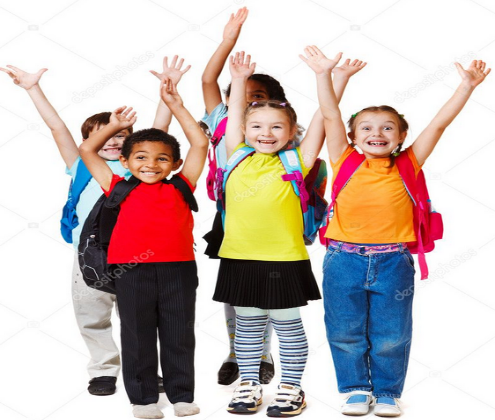 Title I Commits to:  Developing and sustaining collaborative relationships among the district, schools, families and community.Providing technical assistance and resources to support schools in planning and implementing effective parent and family engagement opportunities.Complying with Title I, Part A requirements regarding the establishment of a Parent and Family 
Engagement Plan according to Section 1116 of the Every Student Succeeds Act (ESSA).Title I Encourages Families to…Be Informed  Utilize digital tools to stay connected to schools through: Peach Jar, Parent Vue, APS Core Newsletter, APS Twitter @ABQschools, APS Website, Title I webpage, school websites, school email and newsletters.Access family opportunities and community resources. Ask your school’s Family Liaison.Access Families Connected Video Series. Families Connected VideosBe Involved  Attend parent-teacher conferences to understand your student’s progress.Develop partnerships with schools by volunteering.  Background checks are required when volunteering & working directly with students.Attend family engagement opportunities. Share your knowledge and your talents with your school.Families are encouraged to attend the school’s Spring Budget Meeting and School Family Engagement Policy & Compact revision.Be a Voice  Attend PTA (www.pta.org) /PTO or other family organizations(www.pto.org),and/ orParticipate in the Title I Annual Meeting.Participate in the school’s Instructional Council.Participate in the District Title I Family Advisory Council. Be Connected  Partner with your Family Liaison at your school.Join your school and district social media. Together We…Create district and school Title I Family Engagement Policies to promote shared responsibility and to increase collaboration with the district, school staff and with families.Focus our efforts on improving the education of all students in innovative ways that will promote curiosity and lifelong learning. Resulting in our students’ ability to be successful and compete in an ever-changing world. Use family engagement data gathered from the APS Title I Family Engagement Survey given each year. The district and Title I schools look for best practices and opportunities for improvement to welcome and include families in their students’ education. APS Data Dashboard    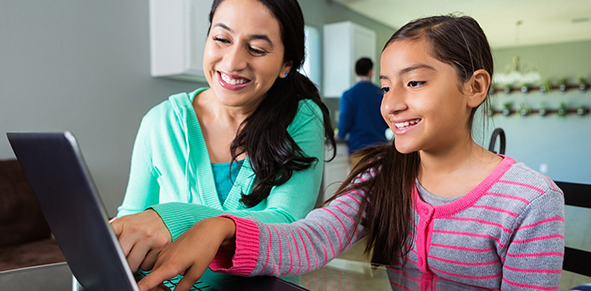 We Want Your Ideas  Families and community members are invited to participate in the Title I Family Advisory Council meetings, share your ideas with your school’s Family Liaison and/or communicate your needs or concerns directly with your school’s staff.Title I Advisory Council Meeting dates are located on the APS website Title I Family EngagementWhat is Title I?  Title I is the largest federal aid program for schools in the United States. Title I provides federal funds to schools with a high percentages of low-income students. These funds provide extra educational resources to help students achieve and succeed regardless of any disadvantages they are experiencing through no fault of their own.APS, Title I provides the coordination, technical assistance, and other support necessary to assist and build the capacity of all participating schools in planning and implementing effective family involvement activities to improve student academic achievement and school performance. This includes meaningful consultation with employers, business leaders, and philanthropic organizations, or individuals with expertise in effectively engaging family members in education (ESSA Section 1116[a][2][B]).What does this mean?  Title I provides extra educational resources to schools with a high number of children experiencing poverty.  Additionally, Title I  schools must provide opportunities for families to be engaged in their students’ education. Parents and families are encouraged to be involved with their schools Title I program and learn how Title I funds are spent.Title I Supports Schools by…Facilitating professional learning to schools through Title I resources on best practices in family engagement.Providing coaching and support to Family Liaisons.Distributing communications and offering meetings, training and resources in multiple languages.Providing accessible communications to all families.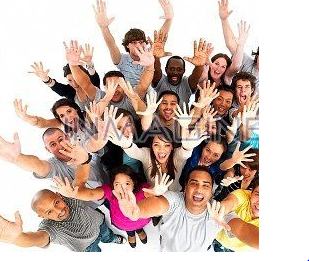 Title I APS is here for youFamily Engagement 
505-253-0330 Extension 67017https://www.aps.edu/title-iOur entire APS Title I Parent and Family Engagement District Plan can be found here:https://www.aps.edu/title-i/family-engagementContact your school for specific Family Engagement opportunities and resources.Find more information at New Mexico Public Education Department REVISON DATE April 7, 2022Albuquerque Public Schools2022-2023Title IFamily Engagement Policy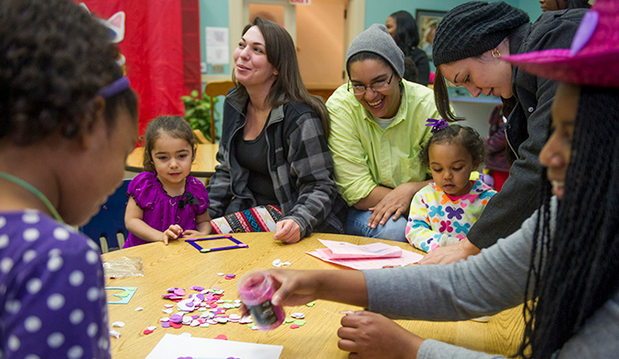 